001_Agenda_AG-nCoV-Sitzung_2020-01-14.pdfAnzahl der Vorkommen von 'Po ': 1Seite: 1023 durch VPräs iF. Koordinierungsstelle des RKI Agenda der nCoV-Lage-AG Agenda AG-Sitzung ,,Neuartiges Coronavirus (nCoV)-Lage“ Die „nCoV-Lage-AG“ wird RKI einberufen, um strategische Entscheidungen der Krisenreaktion zu treffen. Sie tritt in regelmäßigen Abständen zusammen. Lage: Neuartiges Coronavirus (nCoV), Wuhan, China Datum, Uhrzeit: 14.01.2020, 15 Uhr Sitzungsort: RKL Po Teilnehmende: FG14, FG17, AL1, FG32, FG36, AL3, IBBS, ZBS1, ZBS-L, INIG, ZIG-L, Pressestelle, VPräs Agenda: TOP | Beitrag/Thema eingebracht | Zeit von 1 Aktuelle Lage e INIG/FG36 2 FG36 3 Stand Laborergebnisse ZBS1 e 4 Surveillanceanforderungen FG36/FG32 e Falldefinitionen ew 5 Maßnahmen zum Infektionsschutz FG14 6 Klinisches Ma *****002_Ergebnisprotokoll_AG-nCoV-Sitzung_2020-01-14.pdfAnzahl der Vorkommen von 'Po ': 1Seite: 3ROBERT KOCH INSTITUT SF VS-NUR FUR DEN DIENSTGEBRAUCH Einstufung aufgehoben am 11.01.2023 durch VPräs Koordinierungsstelle des RKI Agenda der nCoV-Lage-AG po zs hCETTT—“(CtisSCs 4 Surveillanceanforderungen e_ Es gibt bereits von der WHO eine Falldefinition, wann eine Differentialdiagnostik angezeigt ist. Eine deutsche, angepasste Version soll erarbeitet werden. Ein Vorschlag wird von FG32 mit FG 36 erarbeitet, IBBS bietet Unterstiitzung an. Bis Freitag (17.01.2020) soll dieser abgestimmt sein. 5 Maßnahmen zum Infektionsschutz e Infektio *****004_Ergebnisprotokoll_AG-nCoV-Sitzung_2020-01-16.pdfAnzahl der Vorkommen von 'Po ': 1Seite: 4nCoV-Lage-AG 7 Transport (Grenzübergangsstellen) U} 8 Informationen aus der Koordinierungsstelle e Als E-Mail-Verteiler für die nCoV-Lage am RKI wird der ii genutzt. Änderungen am Verteiler können durch i und durchgeführt werden, die Änderungen am besten an das Postfach der Koordinierungsstelle kommunizieren. e Gemeinsamer Ordner: Po e Zuständigkeitenübersicht: Änderungswünsche bitte an die KS schicken. 9 Andere Themen e on einer detaillierten Beantwortung der Fragestellungen wird abgesehen. e Falls es Unterstützungsersuchen anderer Länder gibt bzgl. Laborkapazitaten bzw. finanzieller Hilfe beim Shipping von Proben könnte solch einem 10 Nächste Treffen: Momentan ist es sinnvoll, 2-mal pro Woche ein Treffen der La *****008_Agenda_AG-nCoV-Sitzung_2020-01-24.pdfAnzahl der Vorkommen von 'Po ': 1Seite: 1ostik FG17/ZBS1 e Umgebungsuntersuchungen e Kurzprotokoll zur TK mit KL am 23.01.2020 4 Surveillance Anforderungen FG36/FG32/IBBS - EN e Infobrief zur Übermittlung e Rechtliche Aspekte e Datenschutz bei wissenschaftlichen Studien 5 Maßnahmen zum Infektionsschutz FG14 6 Klinisches Management IBBS e Deutsches Ärzteblatt Beitrag 7 Transport (Grenzübergangsstellen) FG32 e po + ee 8 Informationen aus der Koordinierungsstelle FG32 VS - NUR FÜR DEN DIENSTGEBRAUCH Einstufung aufgehoben am 11.01.2023 durch VPräs Koordinierungsstelle des RKI Agenda der 2019-nCoV-Lage-AG 1 Agenda AG- -nCoV)- -Lage- Krisenreaktion zu treffen. Sie tritt in regelmäßigen Abständen zusammen. Lage: Neuartiges Coronavirus (2019-nCoV), Wuhan, China Datum, U *****015_Agenda_AG-nCoV-Sitzung_2020-01-30.pdfAnzahl der Vorkommen von 'Po ': 1Seite: 1VPräs Lagezentrum des RKI Agenda der 2019nCoV-Lage-AG Agenda AG-Lage-Sitzung „Neuartiges Coronavirus (2019nCoV)- Lage“ Die „nCoV-Lage-AG“ wird vom RKI einberufen, um strategische Entscheidungen der Krisenreaktion zu treffen. Sie tritt in regelmäßigen Abständen zusammen. Lage: Neuartiges Coronavirus (2019-nCoV), Wuhan, China Datum, Uhrzeit: 30.01.2020, 11 Uhr Sitzungsort: RKL PO Teilnehmende: FG14, FG17, AL1, FG32, FG36, AL3, IBBS, ZBS1, ZBS-L, INIG, ZIG-L, Pressestelle, Rechtsreferat, DSB, VPrds, Prds Agenda: TOP | Beitrag/Thema eingebracht von 1 Aktuelle Lage e Update aktuelle Lage INIG/FG36 e Aktuelle Risikobewertung FG32/AL3 /Pras/alle e Ausbruchsteam RKI 2 Kommunikation e Öffentlichkeitarbeit e Risikogebiete in C *****027_Agenda_AG-nCoV-Sitzung_2020-02-07.pdfAnzahl der Vorkommen von 'Po ': 1Seite: 1VPräs Koordinierungsstelle des RKI Agenda der 2019nCoV-Lage-AG Agenda AG-Sitzung „Neuartiges Coronavirus (2019nCoV)-Lage“ Die „nCoV-Lage-AG“ wird RKI einberufen, um strategische Entscheidungen der Krisenreaktion zu treffen. Sie tritt in regelmäßigen Abständen zusammen. Lage: Neuartiges Coronavirus (2019-nCoV), Wuhan, China Datum, Uhrzeit: 07.02.2020, 13 Uhr Sitzungsort: RKI, PO Teilnehmende: FG14, FG17, AL1, FG32, FG36, AL3, IBBS, ZBS1, ZBS-L, INIG, ZIG-L, Pressestelle, Rechtsreferat, DSB, VPräs, Präs Agenda: TOP | Beitrag/Thema eingebracht von 1 Aktuelle Lage, Risikobewertung e National: geplante Repatriierung INIG/FG36 e International 2 Aktivitäten und Maßnahmen in Deutschland e FG36/FG32/IBBS FG17/ZBS1 FG 14 IBBS FG 3 *****028_Ergebnisprotokoll_AG-nCoV-Sitzung_2020-02-07.pdfAnzahl der Vorkommen von 'Po ': 1Seite: 8ROBERT KOCH INSTITUT cc” VS-NURFÜR DEN DIENSTGEBRAUCH Einstufung aufgehoben am 11.01.2023 durch VPras Koordinierungsstelle des RKI Agenda der 2019nCoV-Lage-AG Andere Themen e Nächste Sem Montag, 10.02.2020, 13:00 Uhr, Po Seite 8 von 8 VS - NUR FÜR DEN DIENSTGEBRAUCH Einstufung aufgehoben am 11.01.2023 durch VPräs Koordinierungsstelle des RKI Agenda der 2019nCoV-Lage-AG Seite 8 von 8       Andere Themen  Nächste Sitzung: Montag, 10.02.2020, 13:00 Uhr, *****038_Ergebnisprotokoll_AG-nCoV-Sitzung_2020-02-14.pdfAnzahl der Vorkommen von 'Po ': 1Seite: 611 Informationen aus dem Lagezentrum Koordinierungsstelle /Lagezentrum: seit 29 Tage aktiv, seit 14.01. (KS) bzw. 28.01 (LZ), seit 3.2. 8:00 - 21:00 Uhr 22 Lage-AG Treffen (seit 6.1.2020) 21 Lageberichte deutsch, seit 24.1. täglich (21x), seit 1.2. auch auf Englisch (14x) 32 Feldeinsatztage 31 Erlassberichte FG32 12 Andere Themen e Nächste Sam Montag, 17.02.2020, 13:00 Uhr, Po Seite 6 von 6 VS - NUR FÜR DEN DIENSTGEBRAUCH Einstufung aufgehoben am 11.01.2023 durch VPräs Koordinierungsstelle des RKI Agenda der 2019nCoV-Lage-AG Seite 6 von 6 Direktflug aus China einreisen, erhalten die Aussteigerkarten auch die Crew von Cargomaschinen. BMG hat eine Anordnung für die Aussteigerkarten erstellt, die an die Länder geht. Ggf. wird auch proaktiv (Pre *****054_Ergebnisprotokoll_AG-nCoV-Sitzung_2020-02-26.pdfAnzahl der Vorkommen von 'Po ': 1Seite: 6verfügbaren Daten, soll morgen publikationsreif sein, morgen Nachmittag auf die Webseite ToDo: Finalisierung Epi-Matrix/Erregersteckbrief, Publikation online morgen Nachmittag 3 Aktuelle Risikobewertung e Homepage aktualisiert, jetzt Risiko für Allgemeinbevölkerung alle in Deutschland “niedrig bis mäßig”, passt besser zu aktueller Einschätzung Modellierungsansätze zu COVID-19-Szenarien Po Buchholz/an der Heiden Seite 6 von 11 VS - NUR FÜR DEN DIENSTGEBRAUCH Einstufung aufgehoben am 11.01.2023 durch VPräs Koordinierungsstelle des RKI Agenda der 2019nCoV-Lage-AG Seite 6 von 11    o o Darunter sind 152 deutsche Staatsbürger und viele andere (vor allem europäische) Nationalitäten o Bundeswehr war noch nicht informiert und macht sich schlau *****060_Ergebnisprotokoll_Krisenstabssitzung_2020-03-02.pdfAnzahl der Vorkommen von 'Po ': 1Seite: 8ROBERT KOCH INSTITUT cc” VS-NURFÜR DEN DIENSTGEBRAUCH Einstufung aufgehoben am 11.01.2023 durch VPras Lagezentrum des RKI Agenda des COVID-19-Krisenstabs — verzichtet werden soll. Po e Nächste Sem ae 03.03.2020, 11:00 Uhr, 9 Surveillance e Bereits unter Kommunikation besprochen FG32 10 | Transport und Grenzübergangsstellen e FG32 e Flugverkehr: Aussteigekarten sind nur für Personen, die aus China zurückkehren, auszufüllen und nicht für Reiserückkehrende aus anderen Risikogebieten wie z.B. Italien. e Zugverkehr: *****061_Agenda_AG-nCoV-Sitzung_2020-03-03.pdfAnzahl der Vorkommen von 'Po ': 1Seite: 1Agenda Krisenstabssitzung „Neuartiges Coronavirus (COVID-19)“ Der Krisenstab ,,Neuartiges Coronavirus (COVID-19)“ wird am RKI einberufen, um strategische Entscheidungen der Krisenreaktion zu treffen. Er tritt in regelmäßigen Abständen zusammen. Lage: Neuartiges Coronavirus (2019-nCoV) Datum, Uhrzeit: 03.03.2020, 13 Uhr Sitzungsort: RKI, PO Teilnehmende: FG14, FG17, AL1, FG32, FG36, AL3, IBBS, ZBS1, ZBS-L, INIG, ZIG-L, Pressestelle, VPräs, Präs Agenda: TO | Beitrag/Thema eingebracht von P 1 Aktuelle Lage e International ZIG1 (©) O O e National FG36 O (©) o ii 2 Erkenntnisse über Erreger e Erregersteckbrief FG36 3 Aktuelle Risikobewertung alle e 4 Kommunikation Presse e Pressebriefing e FAQ Anpassu *****066_Ergebnisprotokoll_AG-nCoV-Sitzung_2020-03-05.pdfAnzahl der Vorkommen von 'Po ': 2Seite: 6soptionen zur Trennung von Patienten: bei größerem Patientenaufkommen sind Einzelzimmer nicht machbar, dann ist Kohortenisolierung sinnvoll und fachlich eindeutig, Papier zur Trennung (FF: FG37) wird heute mit AGI abgestimmt e Mobile Teams KoNa: GERN Studie läuft, AL2 hat Montag berichtet, dass Teilnahme extrem niedrig ist, die Teams würden sich hier ideal anbieten ToDo: FG37 spricht mit Po hiertiber 8 Maßnahmen zum Infektionsschutz e Testungen bei medizinischem Personal sind häufiges Thema, HCW müssten sich theoretisch täglich testen, sinnvoller wäre AL1 ein Algorithmus, wie sie effektiv geschützt arbeiten können FG32/FG35 FG32 FG36 PY Ggf. auch Kirchengemeinden (jedoch weniger Tröpfchen-Produktion), Kriterienpapier zu Einstufung aufgehoben am *****Seite: 8llen e Neue Empfehlungen für Busreisende wurden abgestimmt FG32 11 | Internationales e ZIG 12 | Informationen aus dem Lagezentrum e Aktenrelevanz - nicht besprochen FG32 IHR Focal Point, EMOTET Filter heute nicht- nicht besprochen 13 | Andere Themen e Verteiler Krisenstab mit nur wenigen Mitgliedern wurde kreiert: e Nächste Sitzung: Freitag, 06.03.2020, 13:00 Uhr, Po | Einstufung aufgehoben am 11.01.2023 durch VPräs Koordinierungsstelle des RKI Agenda der 2019nCoV-Lage-AG 8 o o o o o o 10 Transport und Grenzübergangsstellen  Neue Empfehlungen für Busreisende wurden abgestimmt FG32 11 Internationales  ZIG 12 Informationen aus dem Lagezentrum  Aktenrelevanz – nicht besprochen  *****067_Agenda_AG-nCoV-Sitzung_2020-03-06.pdfAnzahl der Vorkommen von 'Po ': 1Seite: 1der Unterstützung durch die Bundeswehr 2 Erkenntnisse über Erreger e Erregersteckbrief- Publikation? FG36 3 Aktuelle Risikobewertung alle e 4 Kommunikation Presse e RKI-interne Hotline fiir Fachöffentlichkeit aktiv | FG32 e Formulierung ,,Hustenetikette“ 5 Dokumente e Risikoprofil vulnerable Gruppen FG36 e 6 Labordiagnostik FG17/ZBS1 e Selbsttestung e TK gestern mit Po e 7 Klinisches Management/Entlassungsmanagement IBBS/FG14/ FG37 VS - NUR FÜR DEN DIENSTGEBRAUCH Einstufung aufgehoben am 11.01.2023 durch VPräs Lagezentrum des RKI Agenda des RKI-Krisenstab COVID-19 1 - - strategische Entscheidungen der Krisenreaktion zu treffen. Er tritt in regelmäßigen Abständen zusammen. Lage: Neuartiges Coronavirus (2019-n *****069_Agenda_AG-nCoV-Sitzung_2020-03-09.pdfAnzahl der Vorkommen von 'Po ': 1Seite: 1isenstab COVID-19 Agenda Krisenstabssitzung „Neuartiges Coronavirus (COVID-19)“ Der Krisenstab „Neuartiges Coronavirus (COVID-19)“ wird am RKl einberufen, um strategische Entscheidungen der Krisenreaktion zu treffen. Er tritt in regelmäßigen Abständen zusammen. Lage: Neuartiges Coronavirus (2019-nCoV) Datum, Uhrzeit: 09.03.2020, 13 Uhr Sitzungsort: RKI, PO Teilnehmende: FG14, FG17, AL1, FG32, FG36, AL3, IBBS, ZBS1, ZBS-L, INIG, ZIG-L, Pressestelle, VPräs, Präs Agenda: TOP | Beitrag/Thema Ein- gebracht von 1 Aktuelle Lage e International ZIG1 o Fälle o Risikogebiete "= Self declaration von Gebieten mit ongoing community transmission (ECDC AF, feedback by close of business Tuesday FG32 10th March) = Diskussion um Gesamt-Südtir *****070_Ergebnisprotokoll_Krisenstabssitzung_2020-03-09.pdfAnzahl der Vorkommen von 'Po ': 2Seite: 1, 13 Uhr Sitzungsort: RK, Moderation: Lars Schaade Teilnehmende: e Institutsleitung o Lars Schaade e §=6Abt. 1 Leitung o Martin Mielke e Abt.3 Leitung o Osamah Hamouda e ZIG Leitung o Johanna Hanefeld o e INIG o e BZGA: e Bundeswehr: | « FG14 o ii” « FG17 o ii” « FG32 o iii OO [6) e FG36 co e FG37 oc e IBBS co EEE e Presse 3.” e ZBS1 | po Seite 1 von 9 \ ROBERT KOCH INSTITUT VS-NHREHRBENDHENSTEEBRAHEH Einstufung aufgehoben am 11.01.2023 durch VPräs PF Lagezentrum des RKI Agenda des COVID-19-Krisenstabs Krisenstabssitzung ,,Neuartiges Coronavirus (COVID-19)“ Ergebnisprotokoll (Aktenzeichen: 4.06.02/0024#0014) Anlass: Neuartiges Coronavirus (COVID-19) Datum: 09.03.2020, 13 Uhr Sitzungsort: RK, Moderati *****Seite: 1, 13 Uhr Sitzungsort: RK, Moderation: Lars Schaade Teilnehmende: e Institutsleitung o Lars Schaade e §=6Abt. 1 Leitung o Martin Mielke e Abt.3 Leitung o Osamah Hamouda e ZIG Leitung o Johanna Hanefeld o e INIG o e BZGA: e Bundeswehr: | « FG14 o ii” « FG17 o ii” « FG32 o iii OO [6) e FG36 co e FG37 oc e IBBS co EEE e Presse 3.” e ZBS1 | po Seite 1 von 9 VS - NUR FÜR DEN DIENSTGEBRAUCH Einstufung aufgehoben am 11.01.2023 durch VPräs Lagezentrum des RKI Agenda des COVID-19-Krisenstabs Seite 1 von 9 Krisenstabssitzung „Neuartiges Coronavirus (COVID-19)“ Ergebnisprotokoll (Aktenzeichen: 4.06.02/0024#0014) Anlass: Neuartiges Coronavirus (COVID-19) Datum: 09.03.2020, 13 Uhr Sitzungsort: RKI, Moderation: La *****076_Ergebnisprotokoll_Krisenstabssitzung_2020-03-12.pdfAnzahl der Vorkommen von 'Po ': 3Seite: 6ess) die dadurch mobilisiert werden. ToDo: Bitte Dokumente bei Bedarf anpassen, sodass nun „pandemische Welle/Pandemie“ anstatt Ausbruch oder Epidemie steht. 4 Kommunikation Pressestelle RKI Presse e RKI Dashboard: Es wird gefragt, wann dieses online geht. Es macht Sinn zu warten, bis die Zahlen umgestellt sind, d.h. Dienstag. Bis dahin kann auf SurvStat verwiesen werden. | BEE ı:::-: pO e Auf der RKI Internetseite gibt es rechts nun neben der Überschrift „aktualisierte Dokumente“ auch die Überschrift „neue Dokumente“, Seite 6 von 10 *****Seite: 7Hinweise für Apotheken zur Herstellung von Händedesinfektionsmitteln: Gibt Anfragen zu den rechtlichen Grundlagen für selbsthergestellte Desinfektionsmittel. Die EU Richtlinie wurde außer Kraft gesetzt und die eigene Herstellung ist nun möglich. Es ist aber z. B. nicht klar, welche der beiden Rezepturen hergestellte werden darfund ob sie als begrenzt viruzid deklariert werden dürfen. FG14 Po kümmert sich um diese IBBS, FG14, FG36 Seite 7 von 10 *****Seite: 83: Punkt 3 führt zu vielen Fragen im Lagezentrum. Laut Kriterium 3 könnte sich jeder testen lassen. Die rechte Spalte des Flussschemas ist als „optional“ anzusehen und die Entscheidung liegt im Ermessungsspielraum des behandelnden Arztes. Während in der linken Spalte konkrete Maßnahmen durchgeführt werden sollen, ist in der rechten Spalte eine differentialdiagnostische Abklärung nötig EEE PO Die Verlinkung auf die Internetseite mit betroffenen Regionen führt zunächst nur auf die Tabelle mit den Fallzahlen der Bundesländer und nur über ein verlinktes Dokument am Ende der Seite auf die Fallzahlen Seite 8von 10 *****080_Ergebnisprotokoll_Krisenstabssitzung_2020-03-16.pdfAnzahl der Vorkommen von 'Po ': 7Seite: 6inen Fokus auf den asiatischen Raum haben, werden zukünftig für die internationale Berichtserstattung die Fallzahlen von der WHO bezogen. 2 Erkenntnisse über Erreger o Nichts zu berichten alle 3 Aktuelle Risikobewertung . o Am WE wurde eine neue Risikobewertung vorbereitet. Es | VPras soll diese Woche hochskaliert werden. Die Risikobewertung wird veröffentlicht, sobald Po ein Signal dafür gibt. 4 Kommunikation Pressestelle RKI p resse e Es gibt FAQs für das Ärzteblatt, die zeitnah veröffentlicht werden sollen. e Auf der RKI Internetseite gibt es noch kein Satz zu den Todesfälle in Deutschland. Ein Satz hierzu soll ergänzt werden. e Der Auftrag, einen Dolmetscher Gebärdensprache für das tägliche Pressebriefing um 10 Uhr zu organisieren, wurde an über *****Seite: 7BZgA ist über das Tool informiert. Das Tool wird unabhängig vom RKI veröffentlicht. Es werden noch 2-3 Tage benötigt, bevor das Tool fertiggestellt ist. Eine inhaltliche Überprüfung durch das RKI sowie eine strukturierte Testung stehen noch aus. Der Anbieter ist eine private Firma, die auch Daten der Nutzer speichert. Sowohl das RKI als auch die BZgA haben dies datenschutzrechtlich geprüft. Po ee eer Darüber hinaus gibt es noch weitere Projekte über die | WE - künftig im Krisenstab berichten kann. FG32 e Der Begriff „Social Distancing“ führte zur Verwirrung. Es soll daher besser „Abstand halten und Kontakte reduzieren“ gesagt werden. 5 RKI-Strategie Fragen e Schließung von Schulen und Kitas - Organisation am RKI: Es gab zunächst durch ZV1 einen Appel *****Seite: 8kumente und Bewertungen des RKI werden daher nicht angepasst. e Die neue Strategie ist seit Freitag online. Eine wesentliche Aussage ist, dass die Phasen ineinander greifen und sich nicht ablösen. Der Begriff „Strategiewechsel“ sollte daher vermieden werden. e ECDC Szenario zu COVID-19: Das ECDC stellt empfohlene Maßnahmen für ein COVID-19 Szenario vor, was sich in 4 Stufen unterteilt. Po analysiert, welche Maßnahmen von Deutschland bereits durchgeführt werden. Es zeigt sich, dass in Deutschland schon viele Maßnahmen aus der Szenariostufe 4 umgesetzt sind, aber Maßnahmen aus den vorherigen Szenariostufen nicht. Gerade Maßnahmen an Arbeitsplätzen und öffentlichen Plätzen fehlen noch. Das Dokument wurde schon mit dem BMG geteilt und soll auch an die Länder geschickt werden mit *****Seite: 97 Labordiagnostik e Es gibt ein Angebot von Berliner Wissenschaftseinrichtungen | VPräs zur Unterstützung bei der Diagnostik. RKI unterstützt die Kontaktaufnahme zur Charite. Es gibt außerhalb von Berlin wahrscheinlich noch mehr Wissenschaftseinrichtungen, die bei der Testung eingebunden werden könnten. Es gibt auch Kapazitäten auf der Veterinärseite (Landesuntersuchungsämter) ToDo: Po bespricht nit ii wie die Einbindung, weiterer Wissenschaftseinrichtungen sowie die Abrechnung der Test etc. gelingen kann. e ZBS1: Am WE kamen von den Gesundheitsämtern Berlin erste Proben. Insgesamt gab es Sonntag 56 Patientenproben (1-3 Proben pro Patienten), von denen bislang 5 Personen positiv getestet wurden. Das Gesundheitsamt nutzte bislang den Probenbegleitschein vom Labor Berlin; *****Seite: 10ROBERT KOCH INSTITUT Y¥S—NUR FUR DEN DIENSTGEBRAUCH Einstufung aufgehoben am 11.01.2023 durch VPräs ‘Se Lagezentrum des RKI Protokoll des COVID-19-Krisenstabs der Kontaktpersonenverfolgung hinzuweisen. Es soll weniger rückwärts geschaut werden, um Transmissionsketten nachzuvollziehen, sondern insbesondere vorwarts, um Personen gezielt zu informieren. Po hat angeboten, dass das RKI regelmäßige Webinare mit OGD veranstalten kann (immer mittwochs 14-15 Uhr) e Es gibt zahlreiche Anfragen aus den Bundesländern zu Modellierung. Ps hat bereits die Ergebnisse von BE i) Kanzleramt vorgestellt. Die Ministerien sind tiber die Dimensionen informiert. Das BMI erstellt eigene Modellierungen. Po wird sich morgen mit den Personen, die sich damit im BMI *****Seite: 10sbesondere vorwarts, um Personen gezielt zu informieren. Po hat angeboten, dass das RKI regelmäßige Webinare mit OGD veranstalten kann (immer mittwochs 14-15 Uhr) e Es gibt zahlreiche Anfragen aus den Bundesländern zu Modellierung. Ps hat bereits die Ergebnisse von BE i) Kanzleramt vorgestellt. Die Ministerien sind tiber die Dimensionen informiert. Das BMI erstellt eigene Modellierungen. Po wird sich morgen mit den Personen, die sich damit im BMI beschäftigen, zum Austausch treffen. PY hat den Auftrag zu den Ergebnissen der Modellierung etwas im morgigen Pressebriefing zu sagen. Danach wird dieses zum Publizieren verschriftlicht und mit den Landern geteilt. Den Bedarf an mehr Intensiv- und Beatmungsbetten wurde den Landern bereits letzte Woche bei der Ministerkonferenz mitgete *****Seite: 10malversorger (große Kliniken, die jetzt schon ECMO Plätze haben) anzufangen. + ee es 20 Entlastung der Gesundheitsämter wird nun entschieden, keine Kontaktpersonennachverfolgung bei Flügen mehr zu machen. e FFP 2 Masken: Im Veterinärbereich soll es einen großen Vorrat an FFP2 Masken geben. Das BMG wurde bereits in einer TK darüber informiert. ToDo: Eine E-Mail soll an das LZ BMG (in cc: Po geschickt werden, mit Bitte BMEL diesbeztiglich zu kontaktieren e Nach Rücksprache mit den Ländern, soll SORMAS als Tool für die Kontaktpersonennachverfolgung in der jetzigen Lage Seite 10 von 11 *****082_Ergebnisprotokoll_Krisenstabssitzung_2020-03-17.pdfAnzahl der Vorkommen von 'Po ': 1Seite: 6Kl tätig. Zuständig für Rechtsfi in der COVID- (L1) soll angesprochen werden, um sich diesem anzunehmen. a Lage-AG sind | ¢ Optionen Umgang mit Kontaktpersonen unter HCW: Sowohl FG14 als auch FG36 haben das von FG37 erstelle Dokumente kommentiert. Es wurde das Schweizer System mit einigen Adaptionen übernommen. Der Auftrag kam ursprünglich aus dem BMG EEE mit Bitte, dass das RKI Po das mit der KBV bespricht. Neben den Optionen fiir den Seite 6 von 7 *****084_Ergebnisprotokoll_Krisenstabssitzung_2020-03-18.pdfAnzahl der Vorkommen von 'Po ': 2Seite: 3len Expositionsort, Startniveau und Testkapazitäten eine Rolle. e Vorschlag beim exponentiellen Trend nur Angabe ja-nein, dann ist aber kein Ranking möglich. e Wie sollen Kriterien priorisiert werden? Inzidenz, exponentieller Trend als wichtigste Kriterien. e Viele Deutsche kommen im Moment aus Ägypten zurück. e Amtshilfeersuchen aus Tirschenreuth, Bayern: 40 Fälle nach Starkbierfest; Po und Po wurden entsendet. 2 Erkenntnisse tiber Erreger e 1. klinische Studien für Impfstoff mit 45 Personen ist alle angelaufen (dose finding, Phase 1); über 70 Studien sind angemeldet, jedoch noch in Planung. e Bei klinischen Studien bitte IBBS beteiligen. e Der Einfluss von Ibuprofen ist eine interessante Hypothese: gibt es eine Einschätzung von klinischer Seite? Wurde in der STAKOB *****Seite: 3ositionsort, Startniveau und Testkapazitäten eine Rolle. e Vorschlag beim exponentiellen Trend nur Angabe ja-nein, dann ist aber kein Ranking möglich. e Wie sollen Kriterien priorisiert werden? Inzidenz, exponentieller Trend als wichtigste Kriterien. e Viele Deutsche kommen im Moment aus Ägypten zurück. e Amtshilfeersuchen aus Tirschenreuth, Bayern: 40 Fälle nach Starkbierfest; Po und Po wurden entsendet. 2 Erkenntnisse tiber Erreger e 1. klinische Studien für Impfstoff mit 45 Personen ist alle angelaufen (dose finding, Phase 1); über 70 Studien sind angemeldet, jedoch noch in Planung. e Bei klinischen Studien bitte IBBS beteiligen. e Der Einfluss von Ibuprofen ist eine interessante Hypothese: gibt es eine Einschätzung von klinischer Seite? Wurde in der STAKOB angesp *****086_Ergebnisprotokoll_Krisenstabssitzung_2020-03-19.pdfAnzahl der Vorkommen von 'Po ': 1Seite: 9ssung liegen Zahlen nicht vor, Abschätzung aufgrund von ...“ 10 | Surveillance e S.oben unter Lage National e IfSG Änderungen im Gespräch: §5 der dem Bund Kompetenzen einräumt, Zugriff der Ärzte, 856 Erstattung, Vorsicht: Umsetzung vor Ort im Auge halten, sowie Sinnhaftigkeit der Änderungen insbesondere wenn/wo Verhältnisse vor Ort nicht bekannt sind, EN spricht noch einmal mit Po hierüber e Dokumente werden wie oben besprochen geändert und angepasst e Heute AGI TK: Abstimmung Flussdiagramm und Falldefinitionen, Abfrage zu Testkapazitaten und FG32 Seite 9 von 10 *****088_Ergebnisprotokoll_Krisenstabssitzung_2020-03-20.pdfAnzahl der Vorkommen von 'Po ': 1Seite: 6ROBERT KOCH INSTITUT ex VS-NURFÜR DEN DIENSTGEBRAUCH Einstufung aufgehoben am 11.01.2023 durch VPräs Lagezentrum des RKI Protokoll des COVID-19-Krisenstabs ToDo: Po soll auch Modellierung zur Anzahl der genesenen durchftihren 2 Erkenntnisse über Erreger Blutgruppe A: höheres Risiko schwer zu erkranken? e Publikation weist nichts handfestes und nur einen Trend vor e Wie könnte dies in Studien mit aufgenommen werden? e FG37 Unterfangen mit Charite ist ein Surveillancesystem für kontinuierliche Datenerfassung, hier können Blutgruppen nicht mit unter *****094_Ergebnisprotokoll_Krisenstabssitzung_2020-03-25.pdfAnzahl der Vorkommen von 'Po ': 1Seite: 10ufung aufgehoben am 11.01.2023 durch VPräs Lagezentrum des RKI Protokoll des COVID-19-Krisenstabs dazu. Die Proben werden gerade herausgesucht, die Ergebnisse liegen nächste Woche vor, ggf. auch früher. Es gibt eine gute Zusammenarbeit von FG36 | FG37 fF und ZBS1 . 8 Klinisches Management/Entlassungsmanagement 9 Maßnahmen zum Infektionsschutz e Es gab eine Anfrage von Po zu der von der WHO empfohlenen Anzahl an Infektionsepidemiologen: 0,5 Epidemiologen/100.000 Einwohner Hintergrund dazu ist eine TK des Bundeskanzleramts mit den Staatskanzleien. Jedes GA soll demnach Unterstützung bekommen. Zunächst waren Teams a 5 Personen geplant, das soll jetzt ggf. nach Einwohnerzahl bemessen werden. Angesichts der derzeitigen Situation wurden 5 Personen/100.000 empfoh *****110_Ergebnisprotokoll_Krisenstabssitzung_2020-04-06.pdfAnzahl der Vorkommen von 'Po ': 1Seite: 8ROBERT KOCH INSTITUT ex VS-NURFÜR DEN DIENSTGEBRAUCH Einstufung aufgehoben am 11.01.2023 durch VPras Lagezentrum des RKI Protokoll des COVID-19-Krisenstabs ToDo: Hinweis ans Lagezentrum, bei E-Mail-Versand an andere Akteure im Auftrag des BMG diesen Auftrag sorgfältig zu prüfen, und an die externen Partner als solchen sichtbar zu machen. e Strategiepapier Po o Es wird Bedenken geäußert, dass mithilfe der Task Forces bereits vorhandene ÖGD-Strukturen unterminiert werden. o Jedoch werden Expertengremien regelmäßig zu anderen Fragen einberufen, auch wenn bereits Strukturen existieren. 6 Dokumente e Obduktion (siehe E-Mail Hr. Wieler, Fr 03.04.2020 18:36) -> Anpass IBBS o Aktuell ist keine Änderung der Teststrategie vonnöten, das *****136_Ergebnisprotokoll_Krisenstabssitzung_2020-04-24.pdfAnzahl der Vorkommen von 'Po ': 1Seite: 8ng einer Serokonversion wird abrechnungsfähig gemacht werden. Ein Algorithmus im EMB ist bei der KBV aktuell in Arbeit. FG14 e Bei AGI-Sentinel hat sich der Probeneingang wieder etwas erhöht. Es gibt eine stabile Pipeline zur Sequenzierung von Proben im RKI, bisher sind ca. 30 Proben sequenziert worden. Diese sollen in die integrierte molekulare Surveillance eingebunden werden. Abt.1 Po ng ——EEE———EE 8 Klinisches Management/Entlassungsmanagement IBBS/FG36 e | Abt.1 Seite 8 von 10 VS - NUR FÜR DEN DIENSTGEBRAUCH Einstufung aufgehoben am 11.01.2023 durch VPräs Lagezentrum des RKI Protokoll des COVID-19-Krisenstabs Seite 8 von 10 AGI kommuniziert nur wenig an die AGI. Nächste Woche sollen best practice Beispiele zur Verfügung gestellt werden. *****150_Ergebnisprotokoll_Krisenstabssitzung_2020-05-05.pdfAnzahl der Vorkommen von 'Po ': 1Seite: 8ROBERT KOCH INSTITUT SF VS-NURFÜR DEN DIENSTGEBRAUCH Einstufung aufgehoben am 11.01.2023 durch VPras Lagezentrum des RKI Protokoll des COVID-19-Krisenstabs Anlässlich des Tags der Händehygiene wurde im gestrigen Bulletin eine Übersicht, u.a. von DE veröffentlicht. Heute findet ein Webex Seminar mit Po bzgl Nowcasting und Reproduktionszahlen statt. 7 Strategie Fragen a) Allgemein: CDs-Schalte Schwellenwert Inzidenz 35/100.000 Einwohner? Die Landesbehörden sind aktuell aufgefordert, einen Bericht zu kommentieren, der die Inzidenz von 35/100.000 Einwohner als möglichen Schwellenwert definiert. Allerdings ist ein einzelner Schwellenwert wenig zielführend, u.a. da die LK unterschi *****153_Agenda_AG-nCoV-Sitzung_2020-05-07.pdfAnzahl der Vorkommen von 'Po ': 1Seite: 1G34, FG36, FG37, AL3, IBBS, ZBS1, ZBS-L, INIG, ZIG-L, Pressestelle, VPräs, Präs Agenda: TOP | Beitrag/Thema eingebracht von 1 Aktuelle Lage e International ZIG1 o Fälle und Schwere e National o Fallzahlen/Todesfalle FG32 O 2 Internationales (nur freitags) 3 Update Digitale Projekte (nur montags) 4 Neues aus der Wissenschaft e Vorstellung einer Studie Po e Aerosole 5 Aktuelle Risikobewertung alle e 6 Kommunikation e alle 7 Strategie Fragen a) Allgemein: Neuer Grenzwert der Bundesregieurng: alle 50 Neuinfektionen pro 100.000 Einwohnern b) RKI-intern: 8 Dokumente e Papier für Gemeinschaftsunterkünfte FG32 e 9 Labordiagnostik VS - NUR FÜR DEN DIENSTGEBRAUCH Einstufung aufgehoben am 11.01.2 *****164_Ergebnisprotokoll_Krisenstabssitzung_2020-05-15.pdfAnzahl der Vorkommen von 'Po ': 1Seite: 6ündigt (Tierschutz und Corona). Presse 7 RKI-Strategie Fragen a) Allgemein e Nicht besprochen b) RKI-intern Beraterstab (Vorschlag hier) Funktion: Vernetzung der Gremien. Vor allem Berater, die bereits in Alle anderen Gremien aktiv sind, sollten im Beraterstab vertreten sein (auch andere relevante Gremien nicht nur RKI-Gremien). e Virologie: Fs e Theoretische Epi/Modellierung: Po + OGD: iii e Sozialepidemiologie: (nach Rücksprache mit EEE) Ethik: oder | muss noch geklart werden Krankenhaushygiene: a. falls sie keine Zeit hat: u Innere Medizin: PF Intensivmedizin: Pädiatrie: Infektiologie: | Internationaler Bereich: Ps Internationale Institutionen: oder | je nach zeitlichen Kapazitaten e Veterinarbereich: Ps ° Impfen: EEE e Patienten/Pflege: Pe e e e *****165_Agenda_AG-nCoV-Sitzung_2020-05-18.pdfAnzahl der Vorkommen von 'Po ': 1Seite: 11.2023 durch VPräs Lagezentrum des RKI Agenda des COVID-19 Krisenstabs Agenda Krisenstab-Sitzung ,,Neuartiges Coronavirus (COVID-19)“ Der „COVID-19-Krisenstab“ wird einberufen, um strategische Entscheidungen der Krisenreaktion zu treffen. Sie tritt in regelmäßigen Abständen zusammen. Lage: Neuartiges Coronavirus (COVID-19) Datum, Uhrzeit: 18.05.2020, 13:00Uhr Sitzungsort: RKI, PO Teilnehmende: FG14, FG17, AL1, FG32, FG36, FG37, AL3, IBBS, ZBS1, ZBS-L, INIG, ZIG-L, Pressestelle, VPräs, Präs Agenda: TO | Beitrag/Thema eingebrach P tvon 1 Aktuelle Lage e International ZIG1 o Fälle, Ausbreitung e National o Fallzahlen/Todesfälle Syndomische Surveillance (mittwochs) FG32 Testkapazität und Testungen (mittwochs) Mortalitätssurveillance (donnerst *****168_Ergebnisprotokoll_Krisenstabssitzung_2020-05-19.pdfAnzahl der Vorkommen von 'Po ': 1Seite: 11-Einstufung aufgehoben am 11.01.2023 durch VPras Protokoll des COVID-19-Krisenstabs ToDo: LZ soll fiir Freitag 22.05. das Diagnostik Papier auf die Agenda der Krisenstabssitzung setzen e In den RKI-FAQ kann ein Satz hinzugefügt werden, dass im Einzelfall ein serologischer Nachweis Anlass fiir eine Umgebungsuntersuchung sein kann (wenn andere Voraussetzungen hierfür geklärt sind) ToDo: Po bereitet Ergänzung zu FAQ vor (Umgebungstestung nach serologischem Nachweis) 12 Surveillance ¢ Karten 7T Inzidenz >50/>35 EEE nicht besprochen e IfSG Änderung verschoben auf Freitag FG32/FG35 13 Transport und Grenziibergangsstellen e Nicht besprochen FG32 14 Information aus dem Lagezentrum Anpassung LZ-Schichtzeiten und Aktivitaten e Reduzierung der Aktivitäten *****172_Ergebnisprotokoll_Krisenstabssitzung_2020-05-25.pdfAnzahl der Vorkommen von 'Po ': 1Seite: 3ROBERT KOCH INSTITUT ex VS-NURFÜR DEN DIENSTGEBRAUCH Einstufung aufgehoben am 11.01.2023 durch VPräs Lagezentrum des RKI Protokoll des COVID-19-Krisenstabs o 7-Tage Inzidenz: Es gibt einen Kreis (SK Regensburg) mit einem Wert von über 50/100.000 Ew. Es wurden 110 Fälle in den letzten 7 u — Po o Bei der 5-Tage-Inzidenz gibt es neben dem SK Regensburg mit einer Inzidenz über 50/100.000 Ew., einen Landkreis (Lichtenfels) mit einer Inzidenz von über 25/100.000 Ew. o Die Alters-/Geschlechterverteilung ist unverändert. o Settings: Hier gibt es inzwischen 2.281 Fälle, die gemäß $42 gemeldet wurden. Hierzu zählen u.a. Schlachthöfe, wo Screeningmaßnahmen durchgeführt werden. o D *****201_Agenda_AG-nCoV-Sitzung_2020-06-26.pdfAnzahl der Vorkommen von 'Po ': 1Seite: 2onen Formulierung bzgl des Endpunktes der infektiösen Periode FG36 b) RKI-intern e Eingehende Anfragen zu Laboren für SARS-CoV-2- Testung von Reisenden aus div. Ländern 1 9 Dokumente e FAQ: Blutgruppen als Risikofaktoren für schwere FG34 Verläufe von COVID-19 10 Labordiagnostik FG17/ZBS1 e 11 Klinisches Management/Entlassungsmanagement e 12 Maßnahmen zum Infektionsschutz e po + - ae 13 Surveillance FG31 e Bericht von Signale 14 | Transport und Grenzübergangsstellen (nur freitags) e Konzeptpapier FG32 e Flug-KoNa 15 Information aus dem Lagezentrum (nur freitags) e Internationale Kommunikation nimmt zu, 2-fach Besetzung pro Schicht e Verkürzte Lagezentrumsschichten: Arbeitslast spricht für Wiederausdehnung 16 | Wichtige Termine Alle Auschuss für *****208_Ergebnisprotokoll_Krisenstabssitzung_2020-07-03.pdfAnzahl der Vorkommen von 'Po ': 2Seite: 7ROBERT KOCH INSTITUT ex YS—NUR FÜR DEN DIENSTGEBRAUCH Einstufung aufgehoben am 11.01.2023 durch VPräs Lagezentrum des RKI Protokoll des COVID-19-Krisenstabs o Team ist seit 01.07.2020 wieder da; Einsatzdauer: 12 Tage o Folie 2: Erste Welle (blau) eher symptomatische Fälle; Übrige Bevölkerung (grün); Ausbruch Po o Ende Mai durften MA in die Heimatlander reisen, Exposition in den Heimatlandern ist zeitlich retrospektiv nicht plausibel fiir den Eintrag des Virus von dort o Falle in der übrigen Bevölkerung (grün): Po o Aktuell werden viele asymptomatische Fälle identifiziert durch die Reisefreitestung Heatmap: o Durch die massive Ausweitung des Testens von asymptomatischen Bewohn *****Seite: 7es COVID-19-Krisenstabs o Team ist seit 01.07.2020 wieder da; Einsatzdauer: 12 Tage o Folie 2: Erste Welle (blau) eher symptomatische Fälle; Übrige Bevölkerung (grün); Ausbruch Po o Ende Mai durften MA in die Heimatlander reisen, Exposition in den Heimatlandern ist zeitlich retrospektiv nicht plausibel fiir den Eintrag des Virus von dort o Falle in der übrigen Bevölkerung (grün): Po o Aktuell werden viele asymptomatische Fälle identifiziert durch die Reisefreitestung Heatmap: o Durch die massive Ausweitung des Testens von asymptomatischen Bewohnern stiegen dann die Fallzahlen in der „übrigen Bevölkerung“, aber vermutlich wurden dabei auch spät-positive Personen nach unbemerkter Infektion in der ersten Welle entdeckt. Aufgaben der RKI-Ausbruchsteams *****220_Ergebnisprotokoll_Krisenstabssitzung_2020-07-17.pdfAnzahl der Vorkommen von 'Po ': 1Seite: 2ahmen (Folien hier) · Top 10 Länder nach Anzahl neuer Fälle in den letzten 7 Tagen: o Im Vergleich zum 15.07.20: Die Länder sind im Rang relativ gleich geblieben. o neu ist: Bangladesch, das statt Saudi Arabien auf Platz 10 liegt. · 7-Tages-Inzidenz pro 100.000 Einwohner o Im Vergleich zur Präsentation am 15.07.20 sind die Länder relativ gleich geblieben. o Neu sind: In Afrika: Capo Verde und in Südamerika: Puerto Rico · Länder mit > 70.000 neuen Fällen/letzte 7 Tage o Fast gleich wie am 15.07.20 o Brasilien weiter absteigend, aber nicht mehr so stark. · Afrika – Aktuelle Lage, > 700 Fälle (7T) o Fast 70% der Fälle in Südafrika o Steiler Anstieg in Äthiopien · Amerika – Aktuelle Lage, > 700 Fälle (7T) o mehrere Länder zeigen Anstieg o Kolumbien: Bogota sta *****232_Ergebnisprotokoll_Krisenstabssitzung_2020-07-31.pdfAnzahl der Vorkommen von 'Po ': 1Seite: 1ROBERT KOCH INSTITUT ex VS-NURFÜR DEN DIENSTGEBRAUCH Einstufung aufgehoben am 11.01.2023 durch VPras Lagezentrum des RKI Protokoll des COVID-19-Krisenstabs Krisenstabssitzung „Neuartiges Coronavirus (COVID-19)“ Ergebnisprotokoll (Aktenzeichen: 4.06.02/0024#0014) Anlass: Neuartiges Coronavirus (COVID-19) Datum: 31.07.2020, 11:00 Uhr Sitzungsort: P Moderation: Po Teilnehmende: e Institutsleitung o Lothar Wieler e Abt.1 o Martin Mielke e Abt.2 3. ia e FG12 o ia e FG14 o iii” e FG17 o EN e FG32 fe) e FG34 o ii” e FG36 <i” e FG37 o iii” e IBBS 3. ia e Pi co e Presse oc EEE e ZIG1 fF Seite 1 von 10 VS - NUR FÜR DEN DIENSTGEBRAUCH Einstufung aufgehoben am 11.01.2023 durch VPräs Lagezentrum des RKI Pr *****238_Ergebnisprotokoll_Krisenstabssitzung_2020-08-07.pdfAnzahl der Vorkommen von 'Po ': 1Seite: 8INSTITUT ex Protokoll des COVID-19-Krisenstabs e Aufgrund der Ferien geringes Probenaufkommen, 50% der Proben positiv (nur Rhinovirus) FG17 11 Klinisches Management/Entlassungsmanagement e Therapiehinweise aktualisiert: Informationen zuTocilizumab zur Blockade des IL-6-Rezeptors FG36/IBBS 12 Maßnahmen zum Infektionsschutz e Gestern war in den Medien eine Studie von Po , in der auch ein Eigenschutz belegt worden sein soll. ToDo: FG14 wird gebeten die Studie anzuschauen und zu bewerten. L /FG 14 13 Surveillance e Umsetzung der IfSG-Änderung: Ergänzung zur Infektionsumgebung (§9) und Labormeldung negativer Teste (§ 7 (4)), beides bislang nicht umgesetzt EEE FG32 14 Transport und Grenzübergangsstellen Seite 8von 9 *****258_Ergebnisprotokoll_Krisenstabssitzung_2020-08-31.pdfAnzahl der Vorkommen von 'Po ': 1Seite: 5Surveillance FG17 o 55% Rhinoviren , keine weiteren Erreger o Zurzeit viel Literaturrecherche, in Vorbereitung für die Antigenschnelltests. e 3 Hauptfragen in Abt. 1: Standardisierung, Rolle von Antikörpern Abt bei HCW, Sachstand Antigenteste. Kontakt mit BfArM, TK am Montag und Mittwoch, 1.Entwurf (Deadline 8.9.) steht. Morgen findet die AG Diagnostik statt. e FG36 hat Kontakt mit Po zwecks FG36 / FG17 Vorbereitung des Forschungsantrags zur Starkung der Seite 5 von 8 VS – NUR FÜR DEN DIENSTGEBRAUCH Einstufung aufgehoben am 11.01.2023 durch VPräs Lagezentrum des RKI Protokoll des COVID-19-Krisenstabs Seite 5 von 8 o o  7 RKI-Strategie Fragen a) Allgemein b) RKI-intern  Strategiepapiers ist für Freitag vor *****270_Ergebnisprotokoll_Krisenstabssitzung_2020-09-14.pdfAnzahl der Vorkommen von 'Po ': 2Seite: 2und Testungen (mittwochs) o Top 10 Länder nach Anzahl neuer Fälle/letzte 7 Tage | ZIG1 Frankreich unter diesen Ländern die größte "= Israel führt ab Freitag, 18.09.2020, für mind. o SurvNet übermittelt: 260.355 (+927), davon 9.350 (3,6%) Todesfälle (+1), Inzidenz 313/100.000 Einw., 7-Tage-Inz. 10,3/100.000, ca. 233.300 Genesene, 2 Internationales ToDo: Abklärung: Teilnahme von PO ZIG Seite 2 von 5 VS - NUR FÜR DEN DIENSTGEBRAUCH Einstufung aufgehoben am 11.01.2023 durch VPräs Lagezentrum des RKI Agenda des COVID-19 Krisenstabs Seite 2 von 5 Agenda: TOP Beitrag/Thema eingebracht von 1 Aktuelle Lage International Trendanalyse international, Maßnahmen (Folien hier) o Top 10 Länder nach Anzahl neuer Fälle/letzte 7 Tage *****Seite: 4ROBERT KOCH INSTITUT YS—NUR FUR DEN DIENSTCEBRAUCH Einstufung aufgehoben am 11.01.2023 durch VPräs ie Lagezentrum des RKI Agenda des COVID-19 Krisenstabs des koordinierten Vorgehens und einer souveränen Planung den Fragen zur Verfügung ToDo: gekürzter Lagebericht muss gut kommuniziert werden !! 6 Neues aus dem BMG e Nicht besprochen (Nachfolger*in von Po noch nicht bestimmt) 7 Strategie Fragen a) Allgemein e Quarantdne- und Isolierungsdauer bei SARS-CoV-2 | IBBS - Grundlagen für eine Risikoabwägung: - EEE: den Entwurf des EpiBull-Beitrages vor und weist auf Beteiligung vieler Fachgebiete hin (FG37, FG36, FG17, ZBS1, Abt. 1, MF1, IBBS) - Grundidee im Einleitungsteil: wie wichtig sind sorgfältige Empfehlung zu Quarantäne und Isolieru *****272_Ergebnisprotokoll_Krisenstabssitzung_2020-09-16.pdfAnzahl der Vorkommen von 'Po ': 1Seite: 1ROBERT KOCH INSTITUT YS—NUR FUR DEN DIENSTGEBRAUCH Einstufung aufgehoben am 11.01.2023 durch VPras ie Lagezentrum des RKI Protokoll des COVID-19-Krisenstabs Krisenstabssitzung ,,Neuartiges Coronavirus (COVID-19)“ Ergebnisprotokoll (Aktenzeichen: 4.06.02/0024#0014) Anlass: Neuartiges Coronavirus (COVID-19) Datum: 16.09.2020, 11:00 Uhr Sitzungsort: Po Moderation: Ps Teilnehmende: e AL1 o Martin Mielke e § ZIG o Johanna Hanefeld e FG12 — e FG14 oc aaa e FG17 oc i” e FG24 o Thomas Ziese e FG32 oc e FG34 oc ia” e FG36 oii” e FG37 oc iim” e FG38 , = ° © e IBBS oc e Presse oc oc EEE e Pi oc ME e ZIG1 mC e BMG oc ia Seite 1 von 8 VS NUR FÜR DEN DIENSTGEBRAUCH Einstufung aufgehoben am 11.01.2023 *****282_Ergebnisprotokoll_Krisenstabssitzung_2020-09-28.pdfAnzahl der Vorkommen von 'Po ': 1Seite: 1ROBERT KOCH INSTITUT -VS—NUR FUR DEN DIENSTGEBRAUCH Einstufung aufgehoben am 11.01.2023 durch VPräs ie Lagezentrum des RKI Protokoll des COVID-19-Krisenstabs Krisenstabssitzung ,,Neuartiges Coronavirus (COVID-19)“ Ergebnisprotokoll (Aktenzeichen: 4.06.02/0024#0014) Anlass: Neuartiges Coronavirus (COVID-19) Datum: 28.09.2020, 13:00 Uhr Sitzungsort: Po Moderation: Ps Teilnehmende: e ZIG o Johanna Hanefeld e FG12 oc e FG14 oc ia” e FG17 oc ii” e FG27 oc e FG32 oc ME e FG33 oc e FG34 oc e FG36 oc e FG37 oc ia” e FG38 tt o e IBBS 7 o e Presse oc iii”! oc ME e ZBS1 oc EEE e ZIG1 : EEE o e BZgA oc EEE e Bundeswehr Seite 1 von 8 VS - NUR FÜR DEN DIENSTGEBRAUCH Einstufung aufgehoben am 11.01.20 *****304_Ergebnisprotokoll_Krisenstabssitzung_2020-10-23.pdfAnzahl der Vorkommen von 'Po ': 1Seite: 1ROBERT KOCH INSTITUT VS—NUR FÜR DEN DIENSTGEBRAUCH Einstufung aufgehoben am 11.01.2023 durch VPräs Lagezentrum des RKI Agenda des COVID-19 Krisenstabs Krisenstab-Sitzung „Neuartiges Coronavirus (COVID-19)“ Ergebnisprotokoll (Aktenzeichen: 4.06.02/0024#0014) Lage: Neuartiges Coronavirus (COVID-19) Datum, Uhrzeit: 23.10.2020, 11:00Uhr Sitzungsort: po Moderation: Lars Schaade Teilnehmende: e Institutsleitung o Lars Schaade o Lothar Wieler e Abt.1 o Martin Mielke e Abt.3 o Osamah Hamouda e ZIG o Johanna Hanefeld e FG12 oc ia e FG14 oc ii e FG17 oii” e FG24 o Thomas Ziese e FG32 o e FG34 o e FG35 fe) e FG36 o o fe) o e FG37 o e FG38 Seite 1 von 10 VS - NUR FÜR DEN DIENSTGE *****308_Ergebnisprotokoll_Krisenstabssitzung_2020-10-28.pdfAnzahl der Vorkommen von 'Po ': 1Seite: 7sobald er von Positivität des Mitarbeitenden Kenntnis erlangt, sollte er zudem auch die in dessen räumlicher Nähe befindlichen Mitarbeitenden in Quarantäne schicken (hoch relevant für IBBS zur in house Umsetzung RKI) > viel Verantwortung auf privaten bzw. Arbeitgeber-Bereich verlagert «e Fachgebiet arbeitet derzeit an einer für Laien verständlichen Aufbereitung der KONA To Do: Bitte an Po die neu erlassene Allgemeinverfügung - fachlich-organisatorisch im Haus zu berücksichtigen Herausforderung fehlender Meldepflicht für Antigen-Tests e Antigen-Tests: keine Meldepflicht durch die Lander eingeführt, Gefahr des Verlustes an Information und Überblick, praxisnahe Lösung dringend benötigt u VS - NUR FÜR DEN DIENSTGEBRAUCH Einstufung aufgehoben am 11.01. *****350_Ergebnisprotokoll_Krisenstabssitzung_2020-12-16.pdfAnzahl der Vorkommen von 'Po ': 2Seite: 1ROBERT KOCH INSTITUT VS—NUR FUR DEN DIENSTGEBRAUCH Einstufung aufgehoben am 11.01.2023 durch VPras Se Lagezentrum des RKI Protokoll des COVID-19-Krisenstabs Krisenstabssitzung ,,Neuartiges Coronavirus (COVID-19)“ Ergebnisprotokoll (Aktenzeichen: 4.06.02/0024#0014) Anlass: Neuartiges Coronavirus (COVID-19) Datum: 16.12.2020, 11:00 Uhr Sitzungsort: Po Moderation: PO Teilnehmende: e Abt.1 fe) e §6ZIG fe) e FG12 fe) e FG14 fe) e FG17 fe) e FG24 fe) e FG28 fe) e FG32 fe) e FG34 fe) fe) e FG36 « FG37 [6) e FG38 [6) e IBBS [6) . P4 [6) [6) [6) [6) e Presse [e) oo = = = 5 3 sa 3 c. z u: N = = © 2 2 Nn 8 > 5 © a Seite 1 von 9 VS – NUR FÜR DEN DIENSTGEBRAUCH Einstufung auf *****Seite: 1ROBERT KOCH INSTITUT VS—NUR FUR DEN DIENSTGEBRAUCH Einstufung aufgehoben am 11.01.2023 durch VPras Se Lagezentrum des RKI Protokoll des COVID-19-Krisenstabs Krisenstabssitzung ,,Neuartiges Coronavirus (COVID-19)“ Ergebnisprotokoll (Aktenzeichen: 4.06.02/0024#0014) Anlass: Neuartiges Coronavirus (COVID-19) Datum: 16.12.2020, 11:00 Uhr Sitzungsort: Po Moderation: PO Teilnehmende: e Abt.1 fe) e §6ZIG fe) e FG12 fe) e FG14 fe) e FG17 fe) e FG24 fe) e FG28 fe) e FG32 fe) e FG34 fe) fe) e FG36 « FG37 [6) e FG38 [6) e IBBS [6) . P4 [6) [6) [6) [6) e Presse [e) oo = = = 5 3 sa 3 c. z u: N = = © 2 2 Nn 8 > 5 © a Seite 1 von 9 VS – NUR FÜR DEN DIENSTGEBRAUCH Einstufung aufgehoben am 11.01 *****356_Ergebnisprotokoll_Krisenstabssitzung_2020-12-23.pdfAnzahl der Vorkommen von 'Po ': 1Seite: 11FG17 und ZBS1 zwecks Vorbereitung einer solchen PCR CE s cz: sich mit | Verbindung) Erlassbericht (Dokument hier): Vorarbeit von in Zusammenarbeit mit Abt.1 und , Abstimmung ist erfolgt, soll heute Mittag rausgeschickt werden FG38 10 | Klinisches Management/Entlassungsmanagement e Nicht besprochen 11 | Maßnahmen zum Infektionsschutz Infektionsschutz bei Geimpften PO e ) og 12 | Surveillance e Nicht besprochen VPras 13 | Transport und Grenzübergangsstellen (nur freitags) e Schnelle Maßnahmen als Reaktion auf das Auftreten der neuen Virusvariante in der UK hat viele Probleme nach sich gezogen (Gestrandete im Transitbereit, Einsatz zu AG-Tests etc.) FG38 14 | Information aus dem Lagezentrum (nur freitags) . FG38 ET e Nächste *****384_Ergebnisprotokoll_Krisenstabssitzung_2021-01-29.pdfAnzahl der Vorkommen von 'Po ': 1Seite: 1am 11.01.2023 durch VPras Se Lagezentrum des RKI Protokoll des COVID-19-Krisenstabs Krisenstabssitzung ,,Neuartiges Coronavirus (COVID-19)“ Ergebnisprotokoll (Aktenzeichen: 4.06.02/0024#0014) Anlass: Neuartiges Coronavirus (COVID-19) Datum: 29.01.2021, 11:00 Uhr Sitzungsort: Se Moderation: Lars Schaade Teilnehmende: e Institutsleitung e FG34 o Lothar Wieler o Po o Lars Schaade e FG36 e Abt.3 ° o Osamah Hamouda ° a. fe) e FG37 0 oc ia e ZIG e FG38 o Johanna Hanefeld oc ii ° <i e FG12 e IBBS oc oc e FG14 . P4 0 ME 0 ° FG16 e Presse oc EEE oc e FG17 e ZBS1 oc N om e FG21 e ZIG1 oc i oc N ° FG24 ° BZgA o Thomas Ziese o PF e FG33 oc EEE Seite 1 von 11 VS – NUR FÜR DEN DIENSTGEBRAUCH Einstufung a *****385_Agenda_AG-nCoV-Sitzung_2021-02-01.pdfAnzahl der Vorkommen von 'Po ': 1Seite: 1odesfälle FG32 o 7-Tage-Inzidenz auf Kreisebene o Ggf. Ergebnisse der ALM-Abfrage Regionale Verteilung neuer Varianten 2 Internationales (nur freitags) e ZIG 3 Update Digitale Projekte (nur montags) _ 4 Aktuelle Risikobewertung e Überarbeitete Risikobewertung Alle, FG33 5 Kommunikation BZgA e Presse 6 Strategie Fragen a) Allgemein e Ggf. Modellierung von Po Präs/VPräs? e Modellierungsstudie (mittwochs) P4 e Gef. Finalisierung Strategie zur COVID Kontrolle bis ZIG | Dienstag. b) RKI-intern e 7 Dokumente Alle e Abschließende Besprechung zu den noch nicht publizierten RKI Empfehlungen bzgl VOC VS - NUR FÜR DEN DIENSTGEBRAUCH Einstufung aufgehoben am 11.01.2023 durch VPräs Lagezentrum des RKI Agenda des COVID- *****387_Agenda_AG-nCoV-Sitzung_2021-02-03.pdfAnzahl der Vorkommen von 'Po ': 1Seite: 1ttwochs) FG37 o Zahlen zum DIVI-Intensivregister MF4 (mittwochs) e ALM Abfrage/Bericht (Update verschoben v. Mo) 2? e ggfs vorgezogen v. TOP7 Kohortierung in FG37 Einrichtungen 2 Internationales (nur freitags) ZIG e 3 Update Digitale Projekte (nur montags) | iz 4 Aktuelle Risikobewertung e alle 5 Kommunikation BZgA e Presse 6 Strategie Fragen Alle a) Allgemein P4 Po e Modellierungsstudie (mittwochs) e Gefs. Stufenplan FG36/VPras b) RKI-intern FG38 VS - NUR FÜR DEN DIENSTGEBRAUCH Einstufung aufgehoben am 11.01.2023 durch VPräs Lagezentrum des RKI Agenda des COVID-19 Krisenstabs 1 Agenda Krisenstab-Sitzung „Neuartiges Coronavirus (COVID-19)“ Der „COVID-19-Krisenstab“ wird einberufen, um strategische Entscheidungen der *****390_Ergebnisprotokoll_Krisenstabssitzung_2021-02-05.pdfAnzahl der Vorkommen von 'Po ': 1Seite: 1#0014) Anlass: Neuartiges Coronavirus (COVID-19) Datum: 05.02.2021, 11:00 Uhr Sitzungsort: _ Moderation: Lars Schaade Teilnehmende: e FG36 e Institutsleitung ° a. o Lothar Wieler [6) o Lars Schaade e FG37 e Abt.1 fe) o Martin Mielke fo) Br e Abt.3 e FG38 o Osamah Hamouda oc iii oc ii” ° IBBS ° ZIG oc o Johanna Hanefeld e Pl . FGI2 0 TE o Po e Presse + FGI4 > TE o iii” ° BzGA .. FGI7 > TE oc ° 7ZBS1 + 7024 . o Thomas Ziese e ZIG1 + FG32 hz > > e FG33 e MF3 o EN ö m Seite 1 von 11 VS – NUR FÜR DEN DIENSTGEBRAUCH Einstufung aufgehoben am 11.01.2023 durch VPräs Lagezentrum des RKI Protokoll des COVID-19-Krisenstabs Seite 1 von 11 Krisenstabssitzung „Neuartiges Coronavirus (COVID-19)“ Erge *****392_Ergebnisprotokoll_Krisenstabssitzung_2021-02-08.pdfAnzahl der Vorkommen von 'Po ': 1Seite: 1en am 11.01.2023 durch VPras Se Lagezentrum des RKI Protokoll des COVID-19-Krisenstabs Krisenstabssitzung ,,Neuartiges Coronavirus (COVID-19)“ Ergebnisprotokoll (Aktenzeichen: 4.06.02/0024#0014) Anlass: Neuartiges Coronavirus (COVID-19) Datum: 08.02.2021, 13:00 Uhr Sitzungsort: _ Moderation: Lars Schaade Teilnehmende: e Institutsleitung e FG37 o Lars Schaade o Po e Abt.1 e FG38 o Martin Mielke O° | e Abt.3 fe) o Osamah Hamouda e IBBS + FG12 > EEE o ia . Pt © FG14 oc iii” 0 o ii e FG17 e Presse co c i” © FG21 oc i” oc aa ° ZBS1 ° FG25 oii” 3. ia ° ZIG1 © FG32 UU o ia ° BZgA © FG34 o ii” o ae e FG36 i o Seite 1 von 7 VS – NUR FÜR DEN DIENSTGEBRAUCH Einstufung aufgehoben am 11.01.2023 durch VPräs L *****393_Agenda_AG-nCoV-Sitzung_2021-02-10.pdfAnzahl der Vorkommen von 'Po ': 1Seite: 2ten?) e Ausnahmeregelungen BPOL für einreisende landwirtschaftliche Saisonarbeitskräfte aus Virusvariantengebieten 12 | Surveillance e Ggf. Pilotierung SORMAS FG32 e Corona-KiTa-Studie (nur montags) FG36 13 Transport und Grenzübergangsstellen (nur freitags) FG38 e 14 | Information aus dem Lagezentrum (nur freitags) FG38 e 15 | Wichtige Termine Alle - Austausch mit EU KOM/ Po 10.2.) 16 | Andere Themen VS - NUR FÜR DEN DIENSTGEBRAUCH Einstufung aufgehoben am 11.01.2023 durch VPräs Lagezentrum des RKI Agenda des COVID-19 Krisenstabs 2 10 Klinisches Management/Entlassungsmanagement  IBBS 11 Maßnahmen zum Infektionsschutz  Kontaktpersonen-Nachverfolgung (auf alle Flüge ausweiten?)  Ausnahmeregelungen BPOL für einreisende landwirtsch *****400_Ergebnisprotokoll_Krisenstabssitzung_2021-02-17.pdfAnzahl der Vorkommen von 'Po ': 1Seite: 11.2023 durch VPras r\ Lagezentrum des RKI Protokoll des COVID-19-Krisenstabs Krisenstabssitzung „Neuartiges Coronavirus (COVID-19)“ Ergebnisprotokoll (Aktenzeichen: 4.06.02/0024#0014) Anlass: Neuartiges Coronavirus (COVID-19) Datum: 17.02.2021, 11:00 Uhr Sitzungsort: BEE Moderation: Lars Schaade Teilnehmende: e Institutsleitung e IBBS o Lars Schaade o Po o Lothar Wieler e MF4 ° Abt. 3 oc Oo e Pl 0 o ia e ZIG e P4 0 oc ia e FG12 e Presse ie) [6) fe) e ZIG1 0 > e FG17 e BZgA 0 > EN e FG24 e BMG 0 > © FG32 oc i” fe) e FG34 e FG36 o o e FG37 o 000 4 s ° 5 = & fab) : E D Do > jan) jan) 5 mE 8 2 3 o © E m © Seite 1 von 9 VS – NUR FÜR DEN DIENSTGEBRAUCH Einstufung aufgehoben *****402_Ergebnisprotokoll_Krisenstabssitzung_2021-02-19.pdfAnzahl der Vorkommen von 'Po ': 1Seite: 14#0014) Anlass: Neuartiges Coronavirus (COVID-19) Datum: 19.02.2021, 11:00 Uhr Sitzungsort: HE Moderation: Lars Schaade Teilnehmende: e Institutsleitung e FG36 o Lars Schaade o m o Lothar Wieler fe) o Martin Mielke o e AL2 e FG37 o Thomas Ziese fe) FP e AL3/Abt. 3 e FG38 o Osamah Hamouda o e ZIGL o o Johanna Hanefeld fe) e FG12 e IBBS Po oc ME BEE . pl . oii” oc ME . fe) 0] e Presse . oc ii” 0 oc N e FG32 e ZIG1 EE o o e FG33 e ZIG2 oc a” oc ME e FG34 e BZGA oc oc i” Seite 1 von 12 VS – NUR FÜR DEN DIENSTGEBRAUCH Einstufung aufgehoben am 11.01.2023 durch VPräs Lagezentrum des RKI Protokoll des COVID-19-Krisenstabs Seite 1 von 12 Krisenstabssitzung „Neuartiges Coronavirus (COVI *****408_Ergebnisprotokoll_Krisenstabssitzung_2021-02-26.pdfAnzahl der Vorkommen von 'Po ': 1Seite: 1DEN DIENSTGEBRAUCH Einstufung aufgehoben am 11.01.2023 durch VPras rı\ Lagezentrum des RKI Protokoll des COVID-19-Krisenstabs Krisenstabssitzung „Neuartiges Coronavirus (COVID-19)“ Ergebnisprotokoll (Aktenzeichen: 4.06.02/0024#0014) Anlass: Neuartiges Coronavirus (COVID-19) Datum: 26.02.2021, 11:00 Uhr Sitzungsort: | Moderation: Lars Schaade Teilnehmende: o Po e Institutsleitung e FG38 o Lothar Wieler o o Lars Schaade ° © Abt.2 oc ME o FG24/Thomas Ziese e IBBS _ = o e Abt.3 e MF o Osamah Hamouda oc iii e FG16 e P4 > TE > e FG17 e Presse > > TE e FG21 e ZBS1 > TE > | e FG32 e ZIG oc ME 0 oc BZgA + FG34 > a e | Seite 1 von 6 VS – NUR FÜR DEN DIENSTGEBRAUCH Einstufung aufgehoben am 11.01.2023 *****412_Ergebnisprotokoll_Krisenstabssitzung_2021-03-03(1).pdfAnzahl der Vorkommen von 'Po ': 1Seite: 111.01.2023 durch VPras r\ Lagezentrum des RKI Protokoll des COVID-19-Krisenstabs Krisenstabssitzung „Neuartiges Coronavirus (COVID-19)“ Ergebnisprotokoll (Aktenzeichen: 4.06.02/0024#0014) Anlass: Neuartiges Coronavirus (COVID-19) Datum: 03.03.2021, 11:00 Uhr Sitzungsort: | Moderation: Osamah Hamouda Teilnehmende: e Institutsleitung e IBBS o Lothar Wieler o Po e Abt.1 e MF4 o Martin Mielke oc ii e Abt.3 . PA o Osamah Hamouda O oc ia 0 | lg e ZIG e Presse o Johanna Hanefeld oc ii . FG12 e ZIG1 oc a o e FG14 [6) oc o e FG17 e BZgA iii” 0 = e FG21 oc ia ° BMG ° FG24 iii” o Thomas Ziese e MF4 © FG 32 oc fe) | e Protokoll 0 o ia e FG34 o ii” e FG36 “im” o iii” e FG37 fF Seite 1 von & VS *****438_Ergebnisprotokoll_Krisenstabssitzung_2021-04-09.pdfAnzahl der Vorkommen von 'Po ': 1Seite: 1fgehoben am 11.01.2023 durch VPras Lagezentrum des RKI Protokoll des COVID-19-Krisenstabs Krisenstabssitzung ,,Neuartiges Coronavirus (COVID-19)“ Ergebnisprotokoll (Aktenzeichen: 4.06.02/0024#0014) Anlass: Neuartiges Coronavirus (COVID-19) Datum: 09.04.2021, 11-13 Uhr Sitzungsort: RK Moderation: Lars Schaade Teilnehmende: e =Institutsleitung e FG37 o Lars Schaade ° Po o Lothar Wieler e IBBS e Abt.1Leitun fo) FP e Abt.2 Leitung fo) Ps o Thomas Ziese e Pl e Abt. 3 Leitung-Bereich o PF a “op © FG14 oc EEE o EEE © ZBS1 ° FG17 mT <i” © ZIG/INIG ° o P| ° MP4 . oc ii” EEE ° BZgA ° [6) EEE Eu e = Abt.1 up _ Seite 1 von & VS - NUR FÜR DEN DIENSTGEBRAUCH Einstufung aufgehoben am 11.01.2023 durch VPräs Lagezen *****440_Ergebnisprotokoll_Krisenstabssitzung_2021-04-12.pdfAnzahl der Vorkommen von 'Po ': 1Seite: 1.01.2023 durch VPras Lagezentrum des RKI Protokoll des COVID-19-Krisenstabs Krisenstabssitzung ,,Neuartiges Coronavirus (COVID-19)“ Ergebnisprotokoll (Aktenzeichen: 4.06.02/0024#0014) Anlass: Neuartiges Coronavirus (COVID-19) Datum: 12.04.2021, 13-15 Uhr Sitzungsort: RKI, | Moderation: Lars Schaade Teilnehmende: e =Institutsleitung e FG 34 o Lars Schaade ° Po o Lothar Wieler e FG36 e Abt.1 o o Martin Mielke ° e Abt.3 o | a e 7IGLeitung ) o Johanna Hanefeld e FG38 e FG12 [6) — BE e FG14 ° 0 oc e FG17 e Presse oc oc ia e FG21 e Pi _, — O e P4 ° FG25 o i” co a o ii” e FG32 e ZBS1 7 gu —— o e BZgA ° FG33 oc ii” o ia Seite 1 von 7 VS - NUR FÜR DEN DIENSTGEBRAUCH Einstufung aufgehoben am *****446_Ergebnisprotokoll_Krisenstabssitzung_2021-04-19.pdfAnzahl der Vorkommen von 'Po ': 1Seite: 1isenstabs Krisenstabssitzung ,,Neuartiges Coronavirus (COVID-19)“ Ergebnisprotokoll (Aktenzeichen: 4.06.02/0024#0014) Anlass: Neuartiges Coronavirus (COVID-19) Datum: 19.04.2021, 13-15 Uhr Sitzungsort: RKI, i Moderation: Lars Schaade O Teilnehmende: e =Institutsleitung e FG36 o Lars Schaade fo) a. o Lothar Wieler fo) e Abt.1 e FG37 o Martin Mielke ° Po e Abt.3 e FG38 o Osamah Hamouda ° la = | o e IBBS e 71GLeitung fo) Ps o Johanna Hanefeld e Presse <i” 0 e FG14 e BMG oc ia” oc e FG17 e Pi oc ia” oc EEE e FG21 . P4 — = e FG25 o oc as . ZBS1 . FG32 oc ii” oc Ea BZgA ° FG33 oc am <i” ° MF3 oc ia” e FG35 Seite 1 von 10 VS - NUR FÜR DEN DIENSTGEBRAUCH Einstufung aufgehoben am 11.01.2023 *****447_Agenda_AG-nCoV-Sitzung_2021-04-21.pdfAnzahl der Vorkommen von 'Po ': 1Seite: 2ROBERT KOCH INSTITUT YS—NUR FUR DEN DIENSTGEBRAUCH Einstufung aufgehoben am 11.01.2023 durch VPras Lagezentrum des RKI ex Vorlage vom 1.4.2021 Agenda des COVID-19 Krisenstabs b) RKI-intern Po | — e Nächste Sitzung: Wochentag, 23.04.2021, 11:00 7 Dokumente Alle e Diskussion Eckpunktepapier 8 Update Impfen FG33 9 Labordiagnostik FG17/ZBS1 10 Klinisches Management/Entlassungsmanagement IBBS 11 Maßnahmen zum Infektionsschutz Alle 12 Surveillance FG32 13 Transport und Grenzübergangsstellen FG38 14 information aus dem Lag *****448_Ergebnisprotokoll_Krisenstabssitzung_2021-04-21.pdfAnzahl der Vorkommen von 'Po ': 1Seite: 1durch VPras TA Lagezentrum des RKI Protokoll des COVID-19-Krisenstabs Krisenstabssitzung „Neuartiges Coronavirus (COVID-19)“ Ergebnisprotokoll (Aktenzeichen: 4.06.02/0024#0014) Anlass: Neuartiges Coronavirus (COVID-19) Datum: 21.04.2021, 11:00 Uhr Sitzungsort: | Moderation: Lars Schaade Teilnehmende: e Institutsleitung e FG37 o Lars Schaade o Po e Abt.1 e FG38 o Martin Mielke ° | e Abt.3 o o Osamah Hamouda e IBBS =, | ur e FG12 e MF4 > > e FG14 e Pl > HE > TE e FG17 e P4 > o TE e FG21 e Presse oc Es 0 e FG24 o o Thomas Ziese O e FG32 e ZIG1 - > e FG34 e BZgA ° fe) : a e FG36 e BMG BL _— Seite 1 von 8 VS – NUR FÜR DEN DIENSTGEBRAUCH Einstufung aufgehoben am 11.01.2023 dur *****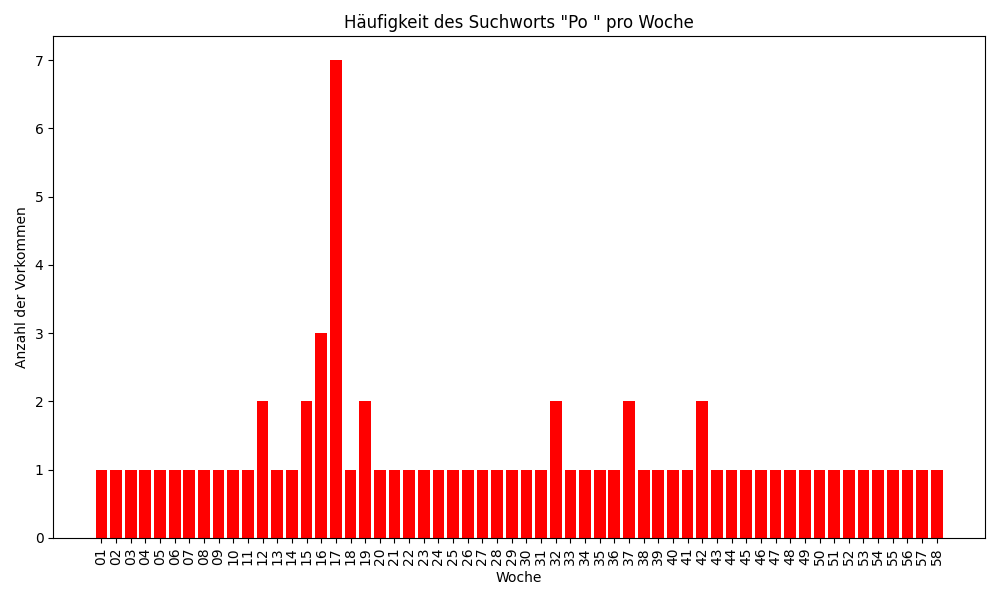 